 Муниципальное бюджетное общеобразовательное учреждениеГимназия №  10(МБОУ Гимназия № 10)_____________________________________________________________________________АДАПТИРОВАННАЯ РАБОЧАЯ ПРОГРАММАпо физической культуредля детей с ЗПР. Вариант 7.2г.Гуково2022 г.Пояснительная записка Рабочая программа  по  физической культуре разработана на основе: приказа от 31.12.2015 №1576 «О внесении изменений в федеральный государственный образовательный стандарт начального общего образования, утверждѐнный приказом Министерства образования и науки Российской Федерации от 6 октября 2009г.№ 373 »  приказа Департамента образования от 11.03.2016г №ДО-1687-02-07,08 «О внесении изменений  в ФГОС» требований Федерального государственного образовательного стандарта начального общего образования; Примерной основной образовательной программой образовательного учреждения. Начальная школа. Составитель Е.С.Савинов. – М: Просвещение, 2010г рекомендованной МО и Науки РФ; «Планируемых результатов начального общего образования» (под редакцией Г.С.Ковалевой, О.Б.Логиновой) Физическая культура. 1-4 классы. Рабочие программы. Лях В.И.  Москва «Просвещение» 2011 УМК «Школа России» для 1- 4 классов: Психолого-педагогическая характеристика обучающихсяс ЗПР. Обучающиеся с ЗПР — это дети, имеющее недостатки в психологическом развитии, подтвержденные ПМПК и препятствующие получению образования без создания специальных условий. Категория обучающихся с ЗПР – наиболее многочисленная среди детей с ограниченными возможностями здоровья (ОВЗ) и неоднородная по составу группа школьников. Среди причин возникновения ЗПР могут фигурировать органическая и/или функциональная недостаточность центральной нервной системы, конституциональные факторы, хронические соматические заболевания, неблагоприятные условия воспитания, психическая и социальная депривация. Подобное разнообразие этиологических факторов обусловливает значительный диапазон выраженности нарушений — от состояний, приближающихся к уровню возрастной нормы, до состояний, требующих отграничения от умственной отсталости. Все обучающиеся с ЗПР испытывают в той или иной степени выраженные затруднения в усвоении учебных программ, обусловленные недостаточными 14 Часть 6 статьи 58 пункт 9 Федерального закона Российской Федерации «Об образовании в Российской Федерации» N 273-ФЗ (в ред. Федеральных законов от 07.05.2013 N 99-ФЗ, от 23.07.2013 N 203-ФЗ). 15 Пункт 16 статьи 2 Федерального закона Российской Федерации «Об образовании в Российской Федерации» N 273-ФЗ (в ред. Федеральных законов от 07.05.2013 N 99-ФЗ, от 23.07.2013 N 203-ФЗ). 54 познавательными способностями, специфическими расстройствами психологического развития (школьных навыков, речи и др.), нарушениями в организации деятельности и/или поведения. Общими для всех обучающихся с ЗПР являются в разной степени выраженные недостатки в формировании высших психических функций, замедленный темп либо неравномерное становление познавательной деятельности, трудности произвольной саморегуляции. Достаточно часто у обучающихся отмечаются нарушения речевой и мелкой ручной моторики, зрительного восприятия и пространственной ориентировки, умственной работоспособности и эмоциональной сферы. Уровень психического развития поступающего в школу ребѐнка с ЗПР зависит не только от характера и степени выраженности первичного (как правило, биологического по своей природе) нарушения, но и от качества предшествующего обучения и воспитания (раннего и дошкольного). Диапазон различий в развитии обучающихся с ЗПР достаточно велик – от практически нормально развивающихся, испытывающих временные и относительно легко устранимые трудности, до обучающихся с выраженными и сложными по структуре нарушениями когнитивной и аффективноповеденческой сфер личности. От обучающихся, способных при специальной поддержке на равных обучаться совместно со здоровыми сверстниками, до обучающихся, нуждающихся при получении начального общего образования в систематической и комплексной (психолого-медикопедагогической) коррекционной помощи. Различие структуры нарушения психического развития у обучающихся с ЗПР определяет необходимость многообразия специальной поддержки в получении образования и самих образовательных маршрутов, соответствующих возможностям и потребностям обучающихся с ЗПР и направленных на преодоление существующих ограничений в получении образования, вызванных тяжестью нарушения психического развития и неспособностью обучающегося к освоению образования, сопоставимого по срокам с образованием здоровых 55 сверстников. Дифференциация образовательных программ начального общего образования обучающихся с ЗПР должна соотноситься с дифференциацией этой категории обучающихся в соответствии с характером и структурой нарушения психического развития. Задача разграничения вариантов ЗПР и рекомендации варианта образовательной программы возлагается на ПМПК. Общие ориентиры для рекомендации обучения по АООП НОО (вариант 7.2) могут быть представлены следующим образом. АООП НОО (вариант 7.2) адресована обучающимся с ЗПР, которые характеризуются уровнем развития несколько ниже возрастной нормы, отставание может проявляться в целом или локально в отдельных функциях (замедленный темп либо неравномерное становление познавательной деятельности). Отмечаются нарушения внимания, памяти, восприятия и др. познавательных процессов, умственной работоспособности и целенаправленности деятельности, в той или иной степени затрудняющие усвоение школьных норм и школьную адаптацию в целом. Произвольность, самоконтроль, саморегуляция в поведении и деятельности, как правило, сформированы недостаточно. Обучаемость удовлетворительная, но часто избирательная и неустойчивая, зависящая от уровня сложности и субъективной привлекательности вида деятельности, а  Целью  программы по физической культуре является формирование у учащихся начальной школы основ здорового образа жизни, развитие творческой самостоятельности посредством освоения двигательной деятельности. Реализация данной цели связана с решением следующих образовательных задач: укрепление здоровья школьников посредством развития физических качеств и повышения функциональных возможностей жизнеобеспечивающих систем организма;  совершенствование жизненно важных навыков и умений посредством обучения подвижным играм, физическим упражнениям и техническим действиям из базовых видов спорта;  формирование общих представлений о физической культуре, еѐ значении в жизни человека, укреплении здоровья, физическом развитии и физической подготовленности;  развитие интереса к самостоятельным занятиям физическими упражнениями, подвижным играм, формам активного отдыха и досуга;  обучение простейшим способам контроля за физической нагрузкой, отдельными показателями физического развития и физической подготовленности.  ОБЩАЯ ХАРАКТЕРИСТИКА УЧЕБНОГО ПРЕДМЕТА Физическая культура — обязательный учебный курс в общеобразовательных учреждениях. Предмет «Физическая культура» является основой физического воспитания школьников. В сочетании с другими формами обучения — физкультурно-оздоровительными мероприятиями в режиме учебного дня и второй половины дня (гимнастика до занятий, физкультурные минутки, физические упражнения и игры на удлинѐнных переменах и в группах продлѐнного дня), внеклассной работой по физической культуре (группы общефизической подготовки, спортивные секции), физкультурно-массовыми и спортивными мероприятиями (дни здоровья и спорта, подвижные игры и соревнования, спортивные праздники, спартакиады, туристические слѐты и походы) — достигается формирование физической культуры личности. Она включает в себя мотивацию и потребность в систематических занятиях физической культурой и спортом, овладение основными видами физкультурно-спортивной деятельности, разностороннюю физическую подготовленность. В Федеральном законе «О физической культуре и спорте» от 4 декабря 2007 г. № 329–Ф3 отмечено, что организация физического воспитания и образования в образовательных учреждениях включает в себя проведение обязательных занятий по физической культуре в пределах основных образовательных программ в объѐме, установленном государственными образовательными стандартами, а также дополнительных (факультативных) занятий физическими упражнениями и спортом в пределах дополнительных образовательных программ. Данная программа создавалась с учѐтом того, что система физического воспитания, объединяющая урочные, внеурочные формы занятий физическими упражнениями и спортом, должна создавать максимально благоприятные условия для раскрытия и развития не только физических, но и духовных способностей ребѐнка, его самоопределения. ОПИСАНИЕ МЕСТА УЧЕБНОГО ПРЕДМЕТА В УЧЕБНОМ ПЛАНЕ Согласно учебному плану образовательного учреждения  всего на изучение физической культуры в начальной школе выделяется 504 ч, из них в 1 классе и в 1 доп. классе 99 ч (3 ч в неделю, 33 учебные недели), по 102 ч во 2, 3 и 4 классах (3 ч в неделю, 34 учебные недели в каждом классе).  ЛИЧНОСТНЫЕ, МЕТАПРЕДМЕТНЫЕ И ПРЕДМЕТНЫЕ РЕЗУЛЬТАТЫ ОСВОЕНИЯ КУРСА В соответствии с требованиями к результатам освоения основной образовательной программы начального общего образования Федерального государственного образовательного стандарта (Приказ Министерства образования и науки Российской Федерации от 6 октября 2009 г. №373) данная рабочая программа для 1—4 классов направлена на достижение учащимися личностных, метапредметных и предметных результатов по физической культуре. Личностные результаты формирование чувства гордости за свою Родину, российский народ и историю России, осознание своей этнической и национальной принадлежности; формирование уважительного отношения к культуре других народов; развитие мотивов учебной деятельности и личностный смысл учения, принятие и освоение социальной роли обучающего; развитие этических чувств, доброжелательно и эмоционально-нравственной отзывчивости, понимания и сопереживания чувствам других людей; развитие навыков сотрудничества со сверстниками и взрослыми в разных социальных ситуациях, умение не создавать конфликты и находить выходы из спорных ситуаций; развитие самостоятельности и личной ответственности за свои поступки на основе представлений о нравственных нормах, социальной справедливости и свободе; формирование эстетических потребностей, ценностей и чувств; формирование установки на безопасный, здоровый образ жизни. Метапредметные результаты овладение способностью принимать и сохранять цели и задачи учебной деятельности, поиска средств еѐ осуществления; формирование умения планировать, контролировать и оценивать учебные действия в соответствии с поставленной задачей и условиями еѐ реализации; определять наиболее эффективные способы достижения результата; определение общей цели и путей еѐ достижения; умение договариваться о распределении функций и ролей в совместной деятельности; осуществлять взаимный контроль в совместной деятельности, адекватно оценивать собственное поведение и поведение окружающих; готовность конструктивно разрешать конфликты посредством учѐта интересов сторон и сотрудничества; овладение начальными сведениями о сущности и особенностях объектов, процессов и явлений действительности в соответствии с содержанием конкретного учебного предмета; овладение базовыми предметными и межпредметными понятиями, отражающими существенные связи и отношения между объектами и процессами. Предметные результаты формирование первоначальных представлений о значении физической культуры для укрепления здоровья человека (физического, социального и психического), о еѐ позитивном влиянии на развитие человека (физическое, интеллектуальное, эмоциональное, социальное), о физической культуре и здоровье как факторах успешной учѐбы и социализации; * овладение умениями организовывать здоровьесберегающую жизнедеятельность (режим дня, утренняя зарядка, оздоровительные мероприятия, подвижные игры и т.д.); формирование навыка систематического наблюдения за своим физическим состоянием, величиной физических нагрузок, данными мониторинга здоровья (рост, масса тела и др.), показателями развития основных физических качеств (силы, быстроты, выносливости, координации, гибкости). СОДЕРЖАНИЕ КУРСА Знания о физической культуре Физическая культура. Физическая культура как система разнообразных форм занятий физическими упражнениями по укреплению здоровья человека. Ходьба, бег, прыжки, лазанье, ползание, ходьба на лыжах, плавание как жизненно важные способы передвижения человека. Правила предупреждения травматизма во время занятий физическими упражнениями: организация мест занятий, подбор одежды, обуви и инвентаря. Из истории физической культуры. История развития физической культуры и первых соревнований. Связь физической культуры с трудовой и военной деятельностью. Физические упражнения. Физические упражнения, их влияние на физическое развитие и развитие физических качеств. Физическая подготовка и еѐ связь с развитием основных физических качеств. Характеристика основных физических качеств: силы, быстроты, выносливости, гибкости и равновесия. Физическая нагрузка и еѐ влияние на повышение частоты сердечных сокращений. Способы физкультурной деятельности Самостоятельные занятия. Составление режима дня. Выполнение простейших закаливающих процедур, комплексов упражнений для формирования правильной осанки и развития мышц туловища, развития основных физических качеств; проведение оздоровительных занятий в режиме дня (утренняя зарядка, физкультминутки). Самостоятельные наблюдения за физическим развитием и физической подготовленностью. Измерение длины и массы тела, показателей осанки и физических качеств. Измерение частоты сердечных сокращений во время выполнения физических упражнений. Самостоятельные игры и развлечения. Организация и проведение подвижных игр (на спортивных площадках и в спортивных залах). Физическое совершенствование Физкультурно-оздоровительная деятельность Комплексы физических упражнений для утренней зарядки, физкультминуток, занятий по профилактике и коррекции нарушений осанки. Комплексы упражнений на развитие физических качеств. Комплексы дыхательных упражнений. Гимнастика для глаз. Спортивно-оздоровительная деятельность Гимнастика с основами акробатики. Организующие команды и приемы. Строевые действия в шеренге и колонне; выполнение строевых команд. Акробатические упражнения. Упоры; седы; упражнения в группировке; перекаты; стойка на лопатках; кувырки вперѐд и назад; гимнастический мост. Акробатические комбинации. Например: 1) мост из положения лѐжа на спине, опуститься в исходное положение, переворот в положение лѐжа на животе, прыжок с опорой на руки в упор присев; 2) кувырок вперѐд в упор присев, кувырок назад в упор присев, из упора присев кувырок назад до упора на коленях с опорой на руки, прыжком переход в упор присев, кувырок вперѐд. Упражнения на низкой гимнастической перекладине: висы, перемахи. Гимнастическая комбинация. Например, из виса стоя присев толчком двумя ногами перемах, согнув ноги, в вис сзади согнувшись, опускание назад в вис стоя и обратное движение через вис сзади согнувшись со сходом вперѐд ноги. Опорный прыжок: с разбега через гимнастического козла. Гимнастические упражнения прикладного характера. Прыжки со скакалкой. Передвижение по гимнастической стенке. Преодоление полосы препятствий с элементами лазанья и перелезания, переползания, передвижение по наклонной гимнастической скамейке. Лёгкая атлетика. Беговые упражнения: с высоким подниманием бедра, прыжками и с ускорениемv с изменяющимся направлением движения, из разных исходных положений; челночный бег; высокий старт с последующим ускорением. Прыжковые упражнения: на одной ноге и двух ногах на месте и с продвижением; в длину и высоту; спрыгивание и запрыгивание; Броски: большого мяча (1кг) на дальность разными способами. Метание: малого мяча в вертикальную цель и на дальность. Лыжные гонки. Передвижение на лыжах; повороты; спуски; подъѐмы; торможение. Подвижные и спортивные игры. На материале гимнастики с основами акробатики: игровые задания с использованием строевых упражнений, упражнений на внимание, силу, ловкость и координацию. На материале легкой атлетики: прыжки, бег, метания и броски; упражнения на координацию, выносливость и быстроту. На материале лыжной подготовки: эстафеты в передвижении на лыжах, упражнения на выносливость и координацию.. На материале спортивных игр. Футбол: удар по неподвижному и катящемуся мячу; остановка мяча; ведение мяча; подвижные игры на материале футбола. Баскетбол: специальные передвижения без мяча; ведение мяча; броски мяча в корзину; подвижные игры на материале баскетбола. Волейбол: подбрасывание мяча; подача мяча; приѐм и передача мяча; подвижные игры на материале волейбола. Ниже представлено тематическое планирование в соответствии с учебником для общеобразовательных учреждений автора В. И. Ляха: «Физическая культура. 1—4 классы» (М.: Просвещение, 2011). 1. Планируемые результаты освоения учебного курса Раздел «Знания о физической культуре» Выпускник научится: ориентироваться в понятиях «физическая культура», «режим дня»;  характеризовать роль и значение утренней зарядки, физкультминуток и физкультпауз, уроков физической культуры, закаливания, прогулок на свежем воздухе, подвижных игр, занятий спортом для укрепления здоровья, развития основных систем организма; раскрывать на примерах (из истории или из личного опыта) положительное влияние занятий физической культурой на физическое и личностное развитие; ориентироваться в понятии «физическая подготовка», характеризовать основные физические качества (силу, быстроту, выносливость, координацию, гибкость) и различать их между собой; организовывать места занятий физическими упражнениями и подвижными играми (как в помещении, так и на открытом воздухе), соблюдать правила поведения и предупреждения травматизма во время занятий физическими упражнениями. Выпускник получит возможность научиться: выявлять связь занятий физической культурой с трудовой и оборонной деятельностью; характеризовать роль и значение режима дня в сохранении и укреплении здоровья; планировать и корректировать режим дня в зависимости от индивидуальных особенностей учебной и внешкольной деятельности, показателей здоровья, физического развития и физической подготовленности. Раздел «Способы физкультурной деятельности» Выпускник научится: отбирать и выполнять комплексы упражнений для утренней зарядки и физкультминуток в соответствии с изученными правилами; организовывать и проводить подвижные игры и простейшие соревнования во время отдыха на открытом воздухе и в помещении (спортивном зале и местах рекреации), соблюдать правила взаимодействия с игроками; измерять показатели физического развития (рост и массу тела) и физической подготовленности (сила, быстрота, выносливость, гибкость), вести систематические наблюдения за их динамикой. Выпускник получит возможность научиться: вести тетрадь по физической культуре с записями режима дня, комплексов утренней гимнастики, физкультминуток, общеразвивающих упражнений для индивидуальных занятий, результатов наблюдений за динамикой основных показателей физического развития и физической подготовленности; целенаправленно отбирать физические упражнения для индивидуальных занятий по развитию физических качеств; выполнять простейшие приемы оказания доврачебной помощи при травмах и ушибах. Раздел «Физическое совершенствование» Выпускник научится: выполнять упражнения по коррекции и профилактике нарушения зрения и осанки, упражнения на развитие физических качеств (силы, быстроты, выносливости, координации, гибкости); оценивать величину нагрузки (большая, средняя, малая) по частоте пульса (с помощью специальной таблицы); выполнять тестовые упражнения для оценки динамики индивидуального развития основных физических качеств; выполнять организующие строевые команды и приемы; выполнять акробатические упражнения (кувырки, стойки, перекаты); выполнять гимнастические упражнения на спортивных снарядах (перекладина, брусья, гимнастическое бревно); выполнять легкоатлетические упражнения (бег, прыжки, метания и броски мяча разного веса); выполнять игровые действия и упражнения из подвижных игр разной функциональной направленности. Выпускник получит возможность научиться: сохранять правильную осанку, оптимальное телосложение; выполнять эстетически красиво гимнастические и акробатические комбинации; играть в баскетбол, футбол и волейбол по упрощенным правилам; плавать, в том числе спортивными способами; выполнять передвижения на лыжах  Таблица распределения количества учебных часов 3. Тематическое планирование с определением основных видов деятельности учащихся 1 класс (99 ч) класс (102 ч)класс (102 ч)4 класс (102 ч)Система оценки по учебному предмету По основам знаний. Оценивая знания учащихся, надо учитывать глубину и полноту знаний, аргументированность их изложения, умение учащихся использовать знания применительно к конкретным случаям и практическим занятиям физическими упражнениями. Оценка «5» выставляется за ответ, в котором учащийся демонстрирует глубокое понимание сущности материала, логично его излагает, используя примеры из практики, своего опыта. Оценка «4» ставится за ответ, в котором содержатся небольшие неточности и незначительные ошибки. Оценку «3» учащиеся получают за ответ, в котором отсутствует логическая последовательность, имеются пробелы в материале, нет должной аргументации и умения использовать знания в своем опыте. С целью проверки знаний используются различные методы. Метод опроса применяется в устной и письменной форме в паузах между выполнением упражнений, до начала и после выполнения заданий. Не рекомендуется использовать данный метод после значительных физических нагрузок. Программированный метод заключается в том, что учащиеся получают карточки с вопросами и с несколькими ответами на них. Учащийся должен выбрать правильный ответ. Метод экономичен в проведении. Весьма эффективным методом проверки знаний является демонстрация их учащимися в конкретной деятельности. Например, изложение знаний упражнений по развитию силы с выполнением конкретного комплекса и т. п. По технике владения двигательными действиями (умениями, навыками). Оценка «5» - двигательное действие выполнено правильно (заданным способом), точно, в надлежащем темпе, легко и четко. Оценка «4» - двигательное действие выполнено правильно, но недостаточно легко и четко, наблюдается некоторая скованность движений. Оценка «3» - двигательное действие выполнено в основном правильно, но допущена одна грубая или несколько мелких ошибок, приведших к неуверенному или напряженному выполнению. Основными методами оценки техники владения двигательными действиями являются методы наблюдения, вызова, упражнений и комбинированный. Учебно- методическое  обеспечение образовательного процесса Лях В.И. Мой друг – физкультура.  Учебник для учащихся 1-4 классов начальной школы. Москва «Просвещение» 2013. Рабочая программа по физической культуре В.И. Ляха. 1-4 классы: - М.:Просвещение 2012г. Учебно-практическое оборудование Стенка гимнастическая Мячи для метания Палка гимнастическая Скакалка Мат гимнастический  Канат  Обруч  Секундомер Мячи баскетбольные, футбольные, волейбольные  Мячи резиновые разных диаметров Аптечка УТВЕРЖДАЮДиректор МБОУ Гимназии № 10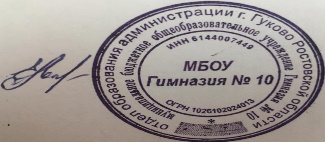 _________________ Е.С.ЛопинаПодписьПриказ № 172  от  31.08.2022 года№ п/п Вид программного материала Количество часов (уроков) Количество часов (уроков) Количество часов (уроков) № п/п Вид программного материала класс класс класс № п/п Вид программного материала 1 1 доп 2 3 4 1 Основы знаний о физической В процессе урока В процессе урока В процессе урока культуре 2 Подвижные игры 20 20 18 18 18 3 Гимнастика с элементами акробатики 17 17 18 18 18 4 Легкоатлетические упражнения 22 22 21 21 21 5 Кроссовая подготовка 21 21 21 21 21 Итого: 99 99 102 102 102 Основное содержание по теме Количество часов на тему Характеристика основных видов деятельности учащихся Понятие 	о 	физической культуре 1 Определять и кратко характеризовать физическую культуру как занятия физическими упражнениями, подвижными и спортивными играми Основные 	 	способы передвижения человека 1 Выявлять различие в основных способах передвижения человека. Возникновение физической культуры у древних людей 1 Пересказывать тексты по истории физической культуры.  Анализировать 	причины 	возникновения физической культуры Физические упражнения 1 Различать упражнения по воздействию на различные группы мышц Физические качества человека Давать 	характеристику 	основных физических качеств Режим дня В процессе урока Составлять индивидуальный режим дня. Утренняя зарядка В процессе урока Отбирать и составлять комплексы упражнений для утренней зарядки и физкультминуток. Физкультминутки 	и физкультпаузы В процессе урока Отбирать 	и 	составлять 	комплексы упражнений для физкультминуток. Понятие правильной осанки Составлять комплексы упражнений для формирования правильной осанки. Контролировать осанку в течение дня Оздоровительные 	формы занятий В процессе урока Осваивать универсальные умения по самостоятельному выполнению упражнений в оздоровительных формах занятий. Развитие физических качеств Осваивать универсальные умения по самостоятельному выполнению упражнений в оздоровительных формах занятий. Профилактика утомления Осваивать универсальные умения по самостоятельному выполнению упражнений в оздоровительных формах занятий. Гимнастика с основами акробатики: 24 Организующие команды и приемы 4 Уметь: выполнять строевые команды  Осваивать универсальные умения, связанные с выполнением организующих упражнений Различать и выполнять строевые команды «Смирно!», «Вольно!», «Шагом марш!», «На месте!», «Равняйсь!», «Смирно!» «Класс, шагом марш!», «Класс, стой!». Акробатические упражнения 6 Уметь: выполнять строевые команды и акробатические элементы раздельно и в комбинации Описывать технику разучиваемых акробатических упражнений Осваивать технику акробатических упражнений и акробатических комбинаций Осваивать универсальные умения по взаимодействию в парах и группах при разучивании акробатических упражнений 	Выявлять 	характерные 	ошибки 	при выполнении акробатических упражнений Снарядная гимнастика 7 Уметь: лазать по канату; выполнять строевые упражнения,  опорный прыжок, упражнения в равновесии на повышенной опоре. 	Описывать 	технику 	гимнастических упражнений на снарядах Осваивать технику гимнастических упражнений на спортивных снарядах Осваивать универсальные умения по взаимодействию в парах и группах при разучивании гимнастических упражнений Выявлять характерные ошибки при выполнении гимнастических упражнений Проявлять качества силы, координации и выносливости при выполнении гимнастических упражнений и комбинаций Гимнастические упражнения прикладного характера 7 Уметь: лазать по гимнастической стенке, канату; выполнять опорный прыжок, подтягиваться в висе на высокой и низкой перекладине Описывать технику гимнастических упражнений прикладной направленности Осваивать технику гимнастических упражнений прикладной направленности Осваивать универсальные умения по взаимодействию в парах и группах при разучивании гимнастических упражнений прикладной направленности Выявлять характерные ошибки при выполнении гимнастических упражнений прикладной направленности Проявлять качества силы, координации и выносливости при выполнении гимнастических упражнений прикладной направленности Легкая атлетика: 29 Беговые упражнения 14 Уметь: правильно выполнять основные движения в ходьбе и беге; бегать с максимальной скоростью (до 60 м), равномерным медленным бегом до 8 мин. Преодолевать простейшие препятствия.  Описывать технику беговых упражнений Выявлять характерные ошибки в технике беговых упражнений Осваивать технику бега различными способами Осваивать универсальные умения контролировать величину нагрузки по ЧСС при выполнении беговых упражнений Осваивать универсальные умения по взаимодействию в парах и группах при разучивании и выполнении беговых упражнений Прыжковые упражнения 9 Осваивать технику прыжковых упражнений Осваивать универсальные умения контролировать величину нагрузки по ЧСС при выполнении прыжковых упражнений Выявлять характерные ошибки в технике выполнения прыжковых упражнений Осваивать универсальные умения по взаимодействию в парах и группах при разучивании и выполнении прыжковых упражнений Броски, метание 6 Уметь: правильно выполнять основные движения в метании; метать различные предметы  на дальностьс места из различных положении. Описывать технику бросков большого набивного мяча. Осваивать технику бросков большого набивного мяча. Соблюдать правила ТБ при выполнении бросков большого набивного мяча. Проявлять качества силы, быстроты, выносливости и координации при выполнении бросков большого набивного мяча. Подвижные и спортивные игры: 29 Подвижные игры 12 Уметь: играть в подвижные игры с бегом, прыжками, метанием Осваивать универсальные действия в самостоятельной организации и проведения подвижных игр Излагать правила и условия проведения подвижных игр Осваивать двигательные действия составляющие содержание подвижных игр Взаимодействовать в парах и группах при выполнении технических действий в подвижных играх Моделировать технику выполнения игровых действий в зависимости от изменения условий и двигательных задач Принимать адекватные решения в условиях игровой деятельности Осваивать универсальные умения управлять эмоциями во время учебной и игровой деятельности Подвижные игры с элементами спортивных игр 17 Уметь: владеть мячом (держать, передавать на расстояние, ловля, ведение, броски) в процессе подвижных игр Описывать разучиваемые технические действия из спортивных игр Осваивать технические действия из спортивных игр Моделировать технические действия в игровой деятельности Взаимодействовать в парах и группах при выполнении технических действий из спортивных игр Осваивать универсальные умения управлять эмоциями во время учебной и игровой деятельности Лыжные гонки 12 Организующие команды и приемы: «Лыжи на плечо!», «Лыжи под руку!», «Лыжи к ноге!», «На лыжи становись!»; переноска лыж на плече и под рукой; передвижение в колонне с лыжами. Уметь: передвигаться  на лыжах ступающим и скользящим шагом. Выполнять повороты переступанием на месте, спуски в основной стойке, подъемы ступающим и скользящим шагом,  торможение падением. Итого: 99 Основное содержание по теме Количество часов на тему Характеристика основных видов деятельности учащихся Физическая культура как часть общей культуры личности.  1 Понимать и раскрывать связь физической культуры с трудовой и военной деятельностью человека. Правила ТБ при 	занятиях физической культурой 1 Определять ситуации, требующие применения правил предупреждения травматизма Зарождение Олимпийских игр 1 Раскрывать связь физической культуры с общей культурой Физические качества сила, быстрота, выносливость 1 Различать упражнения по воздействию на развитие основных физических качеств. Основные физические качества: сила, быстрота, выносливость, гибкость, равновесие. 1 Различать упражнения по воздействию на развитие основных физических качеств. Закаливание В 	процессе урока Оценивать 	своѐ 	состояние 	после закаливающих процедур. Комплексы упражнений для развития основных физических качеств В 	процессе урока Моделировать комплексы упражнений с учѐтом их цели: на развитие силы, быстроты, выносливости Понятие длины и массы тела В 	процессе урока Измерять индивидуальные показатели длины и массы тела, сравнивать их со стандартными значениями. Правильная осанка Контроль правильности осанки Оздоровительные 	формы занятий В процессе урока Осваивать универсальные умения по самостоятельному выполнению упражнений в оздоровительных формах занятий. Развитие физических качеств В процессе урока Осваивать универсальные умения по самостоятельному выполнению упражнений в оздоровительных формах занятий. Профилактика утомления Гимнастика с основами акробатики: 20 Организующие команды и приемы 3 Уметь: выполнять строевые команды  Осваивать универсальные умения, связанные с выполнением организующих упражнений Различать и выполнять строевые команды «Смирно!», «Вольно!», «Шагом марш!», «На месте!», «Равняйсь!», «Смирно!» «Класс, шагом марш!», «Класс, стой!». Акробатические упражнения 7 Уметь: выполнять строевые команды и акробатические элементы раздельно и в комбинации Описывать технику разучиваемых акробатических упражнений Осваивать технику акробатических упражнений и акробатических комбинаций Осваивать универсальные умения по взаимодействию в парах и группах при разучивании акробатических упражнений 	Выявлять 	характерные 	ошибки 	при выполнении акробатических Снарядная гимнастика 5 Уметь: лазать по канату; выполнять строевые упражнения,  опорный прыжок, упражнения в равновесии на повышенной опоре. Описывать технику гимнастических упражнений на снарядах Осваивать технику гимнастических упражнений на спортивных снарядах Осваивать универсальные умения по взаимодействию в парах и группах при разучивании гимнастических упражнений Выявлять характерные ошибки при выполнении гимнастических упражнений Проявлять качества силы, координации и выносливости при выполнении гимнастических упражнений и комбинаций Гимнастические упражнения прикладного характера 5 Уметь: лазать по гимнастической стенке, канату; выполнять опорный прыжок, подтягиваться в висе на высокой и низкой перекладине Описывать технику гимнастических упражнений прикладной направленности Осваивать технику гимнастических упражнений прикладной направленности Осваивать универсальные умения по взаимодействию в парах и группах при разучивании гимнастических упражнений прикладной направленности Выявлять характерные ошибки при выполнении гимнастических упражнений прикладной направленности Проявлять качества силы, координации и выносливости при выполнении гимнастических упражнений прикладной направленности Легкая атлетика: 27 Беговые упражнения 14 Уметь: правильно выполнять основные движения в ходьбе и беге; бегать с максимальной скоростью (до 60 м), равномерным медленным бегом до 8 мин. Преодолевать простейшие препятствия.  Описывать технику беговых упражнений Выявлять характерные ошибки в технике беговых упражнений Осваивать технику бега различными способами Осваивать универсальные умения контролировать величину нагрузки по ЧСС при выполнении беговых упражнений Осваивать универсальные умения по взаимодействию в парах и группах при разучивании и выполнении беговых упражнений Прыжковые упражнения 7 Уметь: правильно выполнять основные движения в прыжках; правильно приземляться в яму на две ноги Осваивать технику прыжковых упражнений Осваивать универсальные умения контролировать величину нагрузки по ЧСС при выполнении прыжковых упражнений Выявлять характерные ошибки в технике выполнения прыжковых упражнений Осваивать универсальные умения по взаимодействию в парах и группах при разучивании и выполнении прыжковых упражнений Проявлять качества силы, быстроты, выносливости и координации при выполнении прыжковых упражнений 	Соблюдать 	правила 	ТБ 	при 	выполнении прыжковых упражнений Броски, метание 6 Уметь: правильно выполнять основные движения в метании; метать различные предметы и мячи на дальность с места из различных положений Уметь: правильно выполнять основные движения в метании; метать различные предметы  на дальностьс места из различных положении,  метать в цель Описывать технику бросков и метаний Осваивать технику бросков бросков и метаний Соблюдать правила ТБ при выполнении бросков и метаний Проявлять качества силы, быстроты, выносливости  координации при выполнении бросков и метаний Подвижные и спортивные игры: 38 Подвижные игры 11 Уметь: играть в подвижные игры с бегом, прыжками, метанием Осваивать универсальные действия в самостоятельной организации и проведения подвижных игр Излагать правила и условия проведения подвижных игр Осваивать двигательные действия составляющие содержание подвижных игр Взаимодействовать в парах и группах при выполнении технических действий в подвижных играх Моделировать технику выполнения игровых действий в зависимости от изменения условий и двигательных задач Принимать адекватные решения в условиях игровой деятельности Осваивать универсальные умения управлять эмоциями во время учебной и игровой деятельности Подвижные игры на основе баскетбола 27 Уметь: владеть мячом (держать, передавать на расстояние, ловля, ведение, броски) в процессе подвижных игр Описывать разучиваемые технические действия из спортивных игр Осваивать технические действия из спортивных игр Моделировать технические действия в игровой деятельности Взаимодействовать в парах и группах при выполнении технических действий из спортивных игр Осваивать универсальные умения управлять эмоциями во время учебной и игровой деятельности Лыжные гонки 12 Выполнять передвижения на лыжах: попеременный двухшажный ход. Спуски в основной стойке. Подъем «лесенкой». Торможение «плугом». Итого: 102 Основное содержание по теме Количество часов на тему Характеристика основных видов  деятельности учащихся Правила ТБ при занятиях физической культурой.  1 Определять ситуации, требующие применения правил предупреждения травматизма Определять состав спортивной одежды в зависимости от погодных условий и времени года Зарождение физической культуры на территории Древней Руси. 1 Пересказывать тексты по истории физической культуры. Символика 	и 	ритуал 1 Знать 	символику 	и 	ритуал 	проведения проведения Олимпийских игр. Церемония открытия и закрытия Олимпийских игр, талисманы олимпийских игр, олимпийские символы. Олимпийских игр Физическое  развитие и физическая подготовка. Физическая подготовка и еѐ связь с развитием основных физических качеств 1 Характеризовать показатели физического развитияХарактеризовать показатели физической подготовки Правила составления комплексов ОРУ, упражнения на развитие различных мышечных групп, упражнения с предметами. В 	процессе урока Составлять комплексы ОРУ Контроль за состоянием организма по ЧСС. Измерение ЧСС во время выполнения физических упражнений. В 	процессе урока Измерять (пальпаторно) ЧСС Организация и проведение подвижных игр (на спортивных площадках и в спортивных залах). В 	процессе урока Общаться и взаимодействовать в игровой деятельности.  Организовывать и проводить подвижные игры с элементами соревновательной деятельности  Игры и развлечения в зимнее время года. Игры и развлечения в летнее время года. В 	процессе урока Общаться и взаимодействовать в игровой деятельности.  Организовывать и проводить подвижные игры с элементами соревновательной деятельности Подвижные игры с элементами спортивных игр. В 	процессе урока Общаться и взаимодействовать в игровой деятельности.  Организовывать и проводить подвижные игры с элементами соревновательной деятельности 	Оздоровительные 	формы занятий В 	процессе урока Осваивать универсальные умения по самостоятельному выполнению упражнений в оздоровительных формах занятий Комплексы физических упражнений для утренней зарядки, физкультминуток, занятий по профилактике и коррекции нарушений осанки В 	процессе урока Осваивать универсальные умения по самостоятельному выполнению упражнений в оздоровительных формах занятий Развитие физических качеств. Комплексы упражнений на развитие физических качеств. В 	процессе урока Осваивать универсальные умения по самостоятельному выполнению упражнений в оздоровительных формах занятий Развитие физических качеств. Комплексы упражнений на развитие физических качеств. В 	процессе урока Осваивать универсальные умения по самостоятельному выполнению упражнений в оздоровительных формах занятий Гимнастика для глаз. Осваивать универсальные умения по самостоятельному выполнению упражнений в оздоровительных формах занятий Гимнастика с основами акробатики: 20 Акробатические упражнения 6 Уметь: выполнять строевые команды и акробатические элементы раздельно и в комбинации Описывать технику разучиваемых акробатических упражнений Осваивать технику акробатических упражнений и акробатических комбинаций Осваивать универсальные умения по взаимодействию в парах и группах при разучивании акробатических упражнений 	Выявлять 	характерные 	ошибки 	при выполнении акробатических упражнений Снарядная гимнастика 7 Гимнастические упражнения прикладного характера: 7 Уметь: лазать по гимнастической стенке, канату; выполнять подтягиваться в висе на высокой и низкой перекладине. Прыгать на скакалке Описывать технику гимнастических упражнений прикладной направленности Осваивать технику гимнастических упражнений прикладной направленности Осваивать универсальные умения по взаимодействию в парах и группах при разучивании гимнастических упражнений прикладной направленности Выявлять характерные ошибки при выполнении гимнастических упражнений прикладной направленности Проявлять качества силы, координации и выносливости при выполнении гимнастических упражнений прикладной направленности Легкая атлетика: 27 Беговые упражнения 14 Уметь: правильно выполнять основные движения в ходьбе и беге; бегать с максимальной скоростью (до 60 м), равномерным медленным бегом до 1 км. Преодолевать простейшие препятствия.  Описывать технику беговых упражнений, выявлять ошибки в технике выполнения беговых упражнений, осваивать технику бега различными способами, проявлять качества силы, быстроты, выносливости. Выявлять характерные ошибки в технике беговых упражнений7Осваивать технику бега различными способами. Осваивать универсальные умения контролировать величину нагрузки по ЧСС при выполнении беговых упражнений Осваивать универсальные умения по взаимодействию в парах и группах при разучивании и выполнении беговых упражнений 	Знать 	правила 	ТБ, 	понятие 	«короткая дистанция Прыжковые упражнения 7 Уметь: правильно выполнять основные движения в прыжках; правильно приземляться в яму на две ноги Осваивать технику прыжковых упражнений Осваивать универсальные умения контролировать величину нагрузки по ЧСС при выполнении прыжковых упражнений Выявлять характерные ошибки в технике выполнения прыжковых упражнений Осваивать универсальные умения по взаимодействию в парах и группах при разучивании и выполнении прыжковых упражнений Проявлять качества силы, быстроты, выносливости и координации при выполнении прыжковых упражнений 	Соблюдать 	правила 	ТБ 	при 	выполнении прыжковых упражнений Броски, метания 6 Уметь: правильно выполнять основные движения в метании; метать различные предметы и мячи на дальность с места из различных положений Уметь: правильно выполнять основные движения в метании; метать различные предметы  на дальностьс места из различных положении,  метать в цель Описывать технику бросков и метаний Осваивать технику бросков бросков и метаний Соблюдать правила ТБ при выполнении бросков и метаний Проявлять качества силы, быстроты, выносливости и координации при выполнении бросков и метаний Подвижные и спортивные игры 39 Подвижные игры 8 Уметь: играть в подвижные игры с бегом, прыжками, метанием Осваивать универсальные действия в самостоятельной организации и проведения подвижных игр Излагать правила и условия проведения подвижных игр Осваивать двигательные действия составляющие содержание подвижных игр Взаимодействовать в парах и группах при выполнении технических действий в подвижных играх Моделировать технику выполнения игровых действий в зависимости от изменения условий и двигательных задач Принимать адекватные решения в условиях игровой деятельности Осваивать универсальные умения управлять эмоциями во время учебной и игровой деятельности Подвижные игры на основе баскетбола 12 Уметь: владеть мячом (держать, передавать на расстояние, ловля, ведение, броски) в процессе подвижных игр Описывать разучиваемые технические действия из спортивных игр Осваивать технические действия из спортивных игр Моделировать технические действия в игровой деятельности Взаимодействовать в парах и группах при выполнении технических действий из спортивных игр Осваивать универсальные умения управлять эмоциями во время учебной и игровой деятельности Подвижные игры на основе волейбола 12 Уметь:  перемещаться,владеть мячом в процессе подвижных игр Описывать разучиваемые технические действия из спортивных игр Осваивать технические действия из спортивных игр Моделировать технические действия в игровой деятельности Взаимодействовать в парах и группах при выполнении технических действий из спортивных игр Осваивать универсальные умения управлять эмоциями во время учебной и игровой деятельности Подвижные игры на основе футбола 7 Лыжные гонки 12 Уметь передвигаться на лыжах: одновременный двухшажный ход, чередование одновременного двухшажного с попеременным двухшажным. Поворот переступанием. Итого: 102 Основное содержание по теме Количество часов на тему Характеристика основных видов  деятельности учащихся Правила ТБ при занятиях физической культурой. Организация мест занятий физической культурой, разминка, подготовка инвентаря, выбор одежды и обуви.  1 Определять ситуации, требующие применения правил предупреждения травматизма Определять состав спортивной одежды в зависимости от погодных условий и времени года Развитие физической культуры в России в 17-19 вв. 1 Пересказывать тексты по истории физической культуры. Современные олимпийское движение. Влияние современного олимпийского движения на развитие физической культуры и спорта в России. 1 Определять значение олимпийских игр для современного человека. Знать достижения Кубанских олимпийцев и паралимпийцев, уровень развития олимпийских видов спорта Правила контроля за физической нагрузкой по 1 Выявлять характер зависимости частоты сердечных сокращений от особенностей ЧСС. Физическая нагрузка и еѐ влияние на повышение частоты сердечных сокращений. ЧСС. Физическая нагрузка и еѐ влияние на повышение частоты сердечных сокращений. выполнения физических упражнений. Измерение основных качеств. тестирования гибкости, ловкости. показателей физических Проведение быстроты, прыгучести, В 	процессе урока Знать правила проведения тестов для измерения основных физических качеств Контроль за состоянием организма по ЧСС. Измерение ЧСС во время выполнения физических упражнений. Контроль за состоянием организма по ЧСС. Измерение ЧСС во время выполнения физических упражнений. В 	процессе урока Измерять (пальпаторно) ЧСС Организация и проведение подвижных игр (на спортивных площадках и в спортивных залах). Организация и проведение подвижных игр (на спортивных площадках и в спортивных залах). В 	процессе урока Общаться и взаимодействовать в игровой деятельности.  Организовывать и проводить подвижные игры с элементами соревновательной деятельности Игры и развлечения в зимнее время года. Игры и развлечения в зимнее время года. В 	процессе урока Общаться и взаимодействовать в игровой деятельности.  Организовывать и проводить подвижные игры с элементами соревновательной деятельности Игры и развлечения в летнее время года. Игры и развлечения в летнее время года. В 	процессе урока Общаться и взаимодействовать в игровой деятельности.  Организовывать и проводить подвижные игры с элементами соревновательной деятельности Подвижные игры с элементами спортивных игр. Подвижные игры с элементами спортивных игр. В 	процессе урока Общаться и взаимодействовать в игровой деятельности.  Организовывать и проводить подвижные игры с элементами соревновательной деятельности Оздоровительные 	формы занятий.   Оздоровительные 	формы занятий.   В 	процессе урока Осваивать универсальные умения по самостоятельному выполнению упражнений в оздоровительных формах занятий. Комплексы физических упражнений для утренней зарядки, физкультминуток, занятий по профилактике и коррекции нарушений осанки. Комплексы физических упражнений для утренней зарядки, физкультминуток, занятий по профилактике и коррекции нарушений осанки. В 	процессе урока Осваивать универсальные умения по самостоятельному выполнению упражнений в оздоровительных формах занятий. Развитие физических качеств. Комплексы упражнений на развитие физических качеств. Развитие физических качеств. Комплексы упражнений на развитие физических качеств. В 	процессе урока Осваивать универсальные умения по самостоятельному выполнению упражнений в оздоровительных формах занятий. Профилактика утомления Профилактика утомления В 	процессе урока Осваивать универсальные умения по самостоятельному выполнению упражнений в оздоровительных формах занятий. Комплексы 	дыхательных упражнений. Комплексы 	дыхательных упражнений. В 	процессе урока Осваивать универсальные умения по самостоятельному выполнению упражнений в оздоровительных формах занятий. Гимнастика для глаз. Гимнастика для глаз. Осваивать универсальные умения по самостоятельному выполнению упражнений в оздоровительных формах занятий. Гимнастика с основами акробатики Гимнастика с основами акробатики 20 Акробатические упражнения: Акробатические упражнения: 6 Уметь: выполнять строевые команды и акробатические элементы раздельно и в комбинации Описывать технику разучиваемых акробатических упражнений Осваивать технику акробатических упражнений и акробатических комбинаций Осваивать универсальные умения по взаимодействию в парах и группах при разучивании акробатических упражнений 	Выявлять 	характерные 	ошибки 	при выполнении акробатических упражнений Снарядная гимнастика 7 Уметь: лазать по гимнастической стенке, канату; выполнять опорный прыжок, подтягиваться в висе на высокой и низкой перекладине Описывать технику гимнастических упражнений  Осваивать технику гимнастических упражнений  Осваивать универсальные умения по взаимодействию в парах и группах при разучивании гимнастических упражнений  Выявлять характерные ошибки при выполнении гимнастических упражнений  Проявлять качества силы, координации и выносливости при выполнении гимнастических упражнений Гимнастические упражнения прикладного характера 7 Уметь: лазать по гимнастической стенке, канату; выполнять подтягиваться в висе на высокой и низкой перекладине. Прыгать на скакалке Описывать технику гимнастических упражнений прикладной направленности Осваивать технику гимнастических упражнений прикладной направленности Осваивать универсальные умения по взаимодействию в парах и группах при разучивании гимнастических упражнений прикладной направленности Выявлять характерные ошибки при выполнении гимнастических упражнений прикладной направленности Проявлять качества силы, координации и выносливости 	при 	выполнении гимнастических 	упражнений 	прикладной направленности Легкая атлетика 27 Беговая подготовка 14 Уметь: правильно выполнять основные движения в ходьбе и беге; бегать с максимальной скоростью (до 60 м), равномерным медленным бегом до 1 км. Преодолевать простейшие препятствия.  Описывать технику беговых упражнений, выявлять ошибки в технике выполнения беговых упражнений, осваивать технику бега различными способами, проявлять качества силы, быстроты, выносливости. Выявлять характерные ошибки в технике беговых упражнений Осваивать технику бега различными способами Осваивать универсальные умения контролировать величину нагрузки по ЧСС при выполнении беговых упражнений Осваивать универсальные умения по взаимодействию в парах и группах при разучивании и выполнении беговых упражнений Знать 	правила 	ТБ, 	понятие 	«короткая дистанция». Прыжковая подготовка 7 Уметь: правильно выполнять основные движения в прыжках; правильно приземляться в яму на две ноги Осваивать технику прыжковых упражнений Осваивать универсальные умения контролировать величину нагрузки по ЧСС при выполнении прыжковых упражнений Выявлять характерные ошибки в технике выполнения прыжковых упражнений Осваивать универсальные умения по взаимодействию в парах и группах при разучивании и выполнении прыжковых упражнений Проявлять качества силы, быстроты, выносливости и координации при выполнении прыжковых упражнений 	Соблюдать 	правила 	ТБ 	при 	выполнении прыжковых упражнений Броски, метания 6 Уметь: правильно выполнять основные движения в метании; метать различные предметы и мячи на дальность с места из различных положений Уметь: правильно выполнять основные движения в метании; метать различные предметы  на дальностьс места из различных положении,  метать в цель Описывать технику бросков и метаний Осваивать технику бросков бросков и метаний Соблюдать правила ТБ при выполнении бросков и метаний Проявлять качества силы, быстроты, выносливости и координации при выполнении бросков и метаний Подвижные и спортивные игры 39 Подвижные игры 8 Уметь: играть в подвижные игры с бегом, прыжками, метанием Осваивать универсальные действия в самостоятельной организации и проведения подвижных игр Излагать правила и условия проведения подвижных игр Осваивать двигательные действия составляющие содержание подвижных игр Взаимодействовать в парах и группах при выполнении технических действий в подвижных играх Моделировать технику выполнения игровых действий в зависимости от изменения условий и двигательных задач Принимать адекватные решения в условиях игровой деятельности Осваивать универсальные умения управлять эмоциями во время учебной и игровой деятельности Подвижные игры на основе баскетбола 12 Уметь: владеть мячом (держать, передавать на расстояние, ловля, ведение, броски) в процессе подвижных игр Описывать разучиваемые технические действия из спортивных игр Осваивать технические действия из спортивных игр Моделировать технические действия в игровой деятельности Взаимодействовать в парах и группах при выполнении технических действий из спортивных игр Осваивать универсальные умения управлять эмоциями во время учебной и игровой деятельности Подвижные игры на основе волейбола  12 Уметь:  перемещаться,владеть мячом в процессе подвижных игр Описывать разучиваемые технические действия из спортивных игр Осваивать технические действия из спортивных игр Моделировать технические действия в игровой деятельности Взаимодействовать в парах и группах при выполнении технических действий из спортивных игр Осваивать универсальные умения управлять эмоциями во время учебной и игровой деятельности Подвижные игры на основе футбола 7 Уметь: владеть мячом (ведение, передачи, остановка неподвижного и катящегося мяча) в процессе подвижных игр Описывать разучиваемые технические действия из спортивных игр Осваивать технические действия из спортивных игр Моделировать технические действия в игровой деятельности Взаимодействовать в парах и группах при выполнении технических действий из спортивных игр Осваивать универсальные умения управлять эмоциями во время учебной и игровой деятельности Лыжные гонки 12 Уметь передвигаться  на лыжах: одновременный одношажный ход; чередование изученных ходов во время передвижения по дистанции. Итого: 102 